Вычислить определитель а) разложив его по элементам любого ряда.б) получив ноль в любом ряду.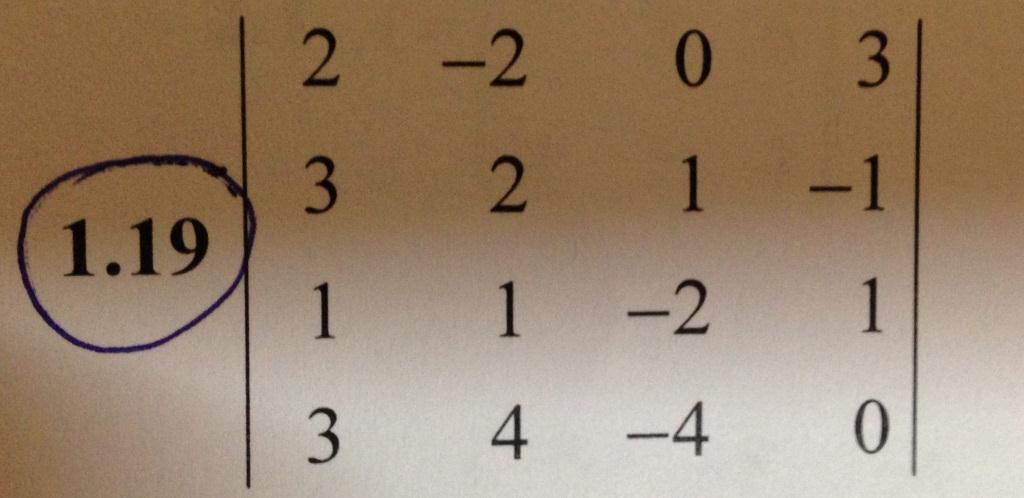 2.Даны две матрицы AиB Найти: 1) 2A-3B; 2) A*B; 3) B*A; 4) ; 5) A*; 6) *A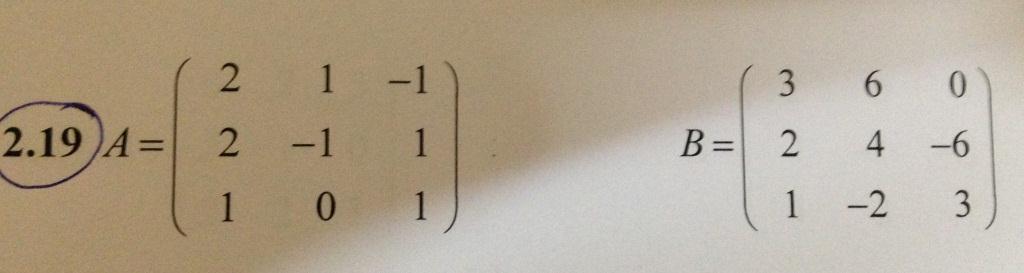 3.Проверить совместимость системы уравнений и в случае совместимости решить ее а) по формулам Крамера, б) методом Гаусса; в) матричным способом.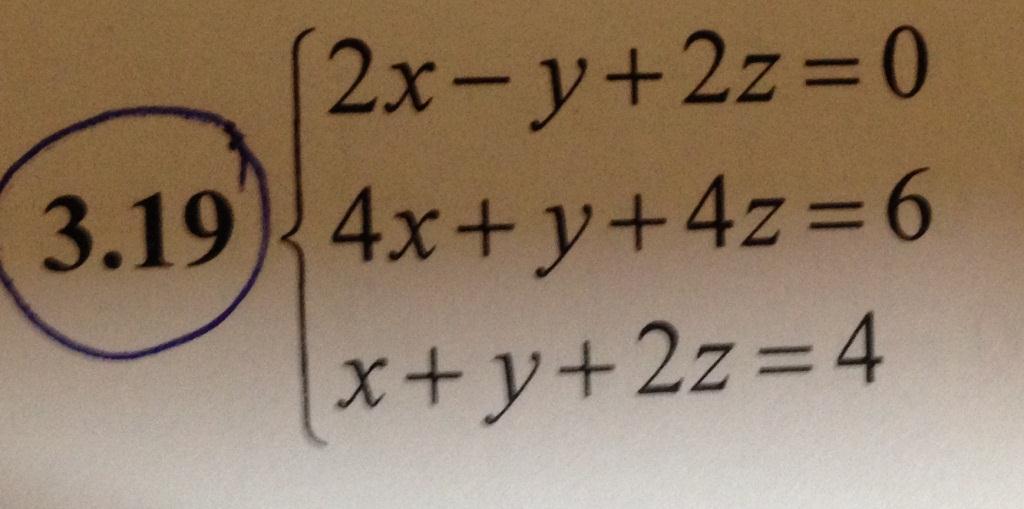 4. Решить однородную систему линейных уравнений.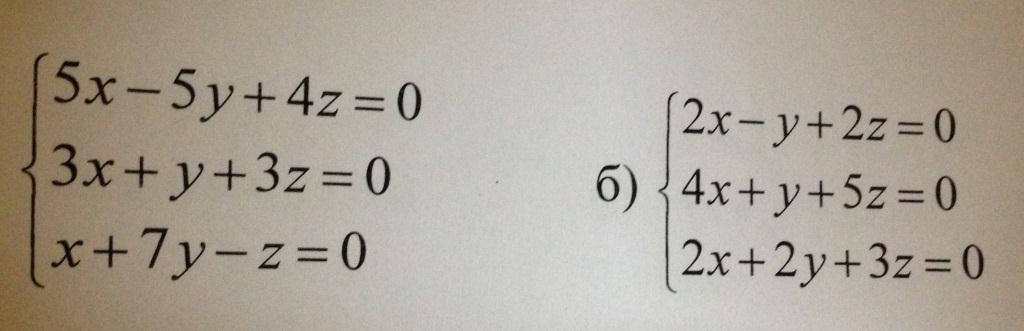 